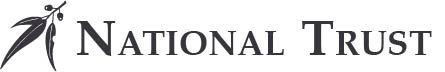 The National Trust Heritage Awards 2021Entry Form QuestionsContact name:Email address:Phone number:Name of project:Entry Type: (individual/ community group/ charity/ business/ government)Name of Organisation:Facebook handle:Instagram handle:Twitter handle:Spokesperson name, email & phone number:How did you find out about the Awards?Are you a National Trust member?If yes please provide membership number:Category/ categories entering:Cost of project:Time frame of project:Name of company/ companies who worked on the project:Project short description:Project detailed description:Upload supporting document